ПРОЕКТ „ТВОЯТ ЧАС“ПГСАГ „Кольо Фичето“ – БургасКлуб по интереси „Зелена Странджа“Дата: 05.12.2017 г.Тема: Залесителна акцияУчастниците в Клуб по интереси „Зелена Странджа“, техни съученици и преподаватели от ПГСАГ „Кольо Фичето“ – Бургас засадиха в двора на училището две едроразмерни брези.По време на изкопаването на дупките и засаждането на дръвчетата беше обърнато внимание детайлно на всяко едно действие, за да бъде разбран от професионална гледна точка процеса на садене на дървета.Накрая учениците поляха обилно новите дръвчета, за които ще трябва да полагат редовни грижи в бъдеще.Тема: Природата на СтранджаУчастниците в Клуб по интереси „Зелена Странджа” имаха възможността да изслушат обзорна беседа за Странджа планина и уникалната природа на най-голямата защитена територия в България – природен парк „Странджа“.Присъстващите бяха запознати с особеностите на географското разположение, климата, водите, биоразнообразието и възможностите за туризъм в Странджа.Ръководител:инж. Владимир Димитров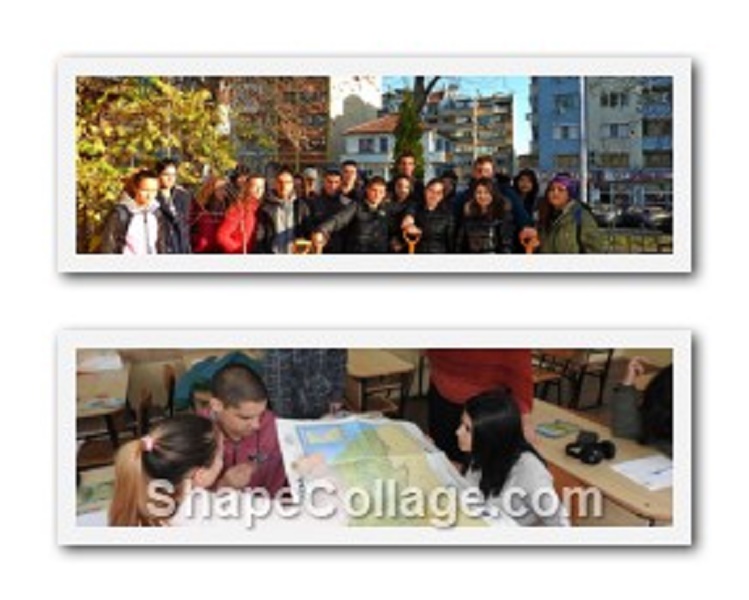 